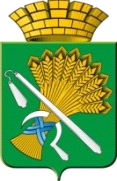 АДМИНИСТРАЦИЯ КАМЫШЛОВСКОГО ГОРОДСКОГО ОКРУГАП О С Т А Н О В Л Е Н И Еот 30.04.2021 N 315	О внесении изменений в постановление администрации Камышловского городского округа от 26.04.2021 года №301 «О проведении аукциона на право заключения договоров купли-продажи земельных участков»В связи с выявленными обстоятельствами, руководствуясь 39.11 Земельного кодекса Российской Федерации от 25 октября 2001 года №136-ФЗ, административным регламентом предоставления муниципальной услуги «Подготовка и организация аукциона по продаже земельного участка или аукциона на право заключения договора аренды земельного участка на территории Камышловского городского округа», утверждённым распоряжением главы Камышловского городского округа №413-р от 26.10.2016 года, администрация Камышловского городского округаПОСТАНОВЛЯЕТ: Внести изменения в пункт 1 постановления администрации Камышловского городского округа от 26.04.2021 года №301 «О проведении аукциона на право заключения договоров купли-продажи земельных участков», исключив подпункт 1.5.Комитету по управлению имуществом и земельным ресурсам администрации Камышловского городского округа (Михайлова Е.В.) провести необходимые действия, связанные с исполнением настоящего постановления.3. Извещение о внесении изменений разместить в газете «Камышловские известия», на официальном сайте Российской Федерации www.torgi.gov.ru и на официальном сайте Камышловского городского округа www.gorod-kamyshlov.ru.4.	Контроль за исполнением настоящего постановления возложить на председателя Комитета по управлению имуществом и земельным ресурсам администрации Камышловского городского округа Михайлову Е.В.  Глава Камышловского городского округа 	              	               А.В. Половников			